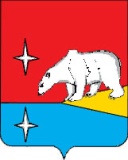 АДМИНИСТРАЦИЯГОРОДСКОГО ОКРУГА ЭГВЕКИНОТП О С Т А Н О В Л Е Н И Е от 14 июня 2016 года		               №  218 - па     	                      п. ЭгвекинотОб утверждении «Программы проведения проверки готовности к отопительному периоду 2016 - 2017 г.г. в городском округе Эгвекинот» 	В соответствии с Приказом Министерства энергетики Российской Федерации от 12 марта 2013 года № 103 «Об утверждении Правил готовности к отопительному периоду», Уставом городского округа Эгвекинот, Администрация городского округа ЭгвекинотП О С Т А Н О В Л Я Е Т:	1. Утвердить прилагаемую Программу проведения проверки готовности к отопительному периоду 2016 - 2017 гг. в городском округе Эгвекинот.           2. Данное постановление вступает в силу после его обнародования в местах, определенных Уставом городского округа Эгвекинот и подлежит размещению на официальном сайте Администрации городского округа Эгвекинот в информационно-телекоммуникационной сети «Интернет».3. Контроль за исполнением настоящего постановления возложить на заместителя Главы Администрации городского округа Эгвекинот – начальника Управления промышленной и сельскохозяйственной политики Абакарова А.М.И.о. Главы Администрации                                                                              Р.В. КоркишкоУТВЕРЖДЕНА постановлением Администрации городского округа Эгвекинотот 14 июня 2016 года  № 218 - па    Программа проведения проверки готовности к отопительному периоду 2016 - 2017 г.г. в городском округе Эгвекинот 1. Общие положения.Обеспечение надежности функционирования объектов жилищно-коммунального хозяйства, своевременная и всесторонняя подготовка к отопительному периоду и его организованное проведение, в целях достижения устойчивого тепло-, водо-, электро-, и топливоснабжения потребителей, поддержания необходимых параметров энергоносителей и обеспечения нормативного температурного режима в зданиях с учетом их назначения и платежной дисциплины потребителей жилищно-коммунальных услуг, являются важнейшей задачей органов местного самоуправления, организаций жилищно-коммунального хозяйства.Подготовка объектов жилищно-коммунального хозяйства к отопительному периоду проводится в целях исключения влияния температурных и других погодных факторов на надежность их работы, предупреждения сверхнормативного износа и выхода из строя, а также для обеспечения требуемых условий жизнедеятельности населения и режимов функционирования систем коммунальной инфраструктуры и инженерно-технического обеспечения зданий в отопительный период.Подготовка объектов жилищно-коммунального хозяйства к отопительному периоду должна обеспечивать:нормативную техническую эксплуатацию объектов жилищно-коммунального хозяйства, соблюдение установленного температурно-влажностного режима в помещениях, санитарно-гигиенических условий проживания населения;максимальную надежность и экономичность работы объектов жилищно-коммунального хозяйства;соблюдение нормативных сроков службы строительных конструкций и систем инженерно-технического обеспечения зданий жилищного фонда и социальной сферы, оборудования коммунальных сооружений;рациональное расходование материально-технических средств и топливно-энергетических ресурсов.Своевременная и качественная подготовка объектов жилищно-коммунального хозяйства к отопительному периоду достигается: выполнением должностными лицами требований федерального и регионального законодательства, муниципальных нормативных правовых актов, требований правил, руководств и инструкций по эксплуатации объектов жилищно-коммунального хозяйства;разработкой и соблюдением проектно-сметной документации на строительство, планов капитального и текущего ремонтов, а также технического обслуживания объектов жилищно-коммунального хозяйства; постоянным контролем за техническим состоянием, проведением всех видов планово-предупредительных осмотров, а также тщательным анализом причин возникновения аварий и неисправностей и определением необходимого объема ремонтно-восстановительных работ;четкой организацией и выполнением ремонтно-восстановительных и наладочных работ в установленные сроки и с требуемым качеством, эффективной системой постановки задач и подведения итогов ремонтно-восстановительных работ;укомплектованием организаций жилищно-коммунального хозяйства подготовленным эксплуатационным и эксплуатационно-ремонтным персоналом до уровня, обеспечивающего решение возлагаемых задач;материально-техническим обеспечением ремонтно-восстановительных работ, выделением необходимого целевого финансирования на эксплуатационные нужды, капитальный и текущий ремонты фонда, рациональным использованием материальных ресурсов;выполнением в полном объеме организационно-технических мероприятий перед началом отопительного периода, комплекса проверок и испытаний оборудования на функционирование.2. Работа комиссии по проверке готовности к отопительному периоду.2.1. Уполномоченный орган местного самоуправления - Управление промышленной и сельскохозяйственной политики Администрации городского округа Эгвекинот организует:- работу комиссии по проверке готовности к отопительному периоду источников теплоснабжения, центральных тепловых пунктов, тепловых сетей муниципальных образований и в целом теплоснабжающих организаций;- работу комиссии по проверке готовности к отопительному периоду объектов жилищно-коммунального хозяйства и социальной сферы;- проверку готовности жилищного фонда к приему тепла, коммунальных сооружений к отопительному периоду, укомплектованность дежурных смен коммунальных объектов и аварийных бригад подготовленным и аттестованным персоналом, обеспеченность их аварийным неснижаемым запасом угля, топливом. Оценка готовности к отопительному периоду источников теплоснабжения, центральных тепловых пунктов, тепловых сетей в целом теплоснабжающих организаций определяется не позднее 01 октября 2016 года комиссией, утвержденной распоряжением Главы Администрации городского округа Эгвекинот от 8 апреля 2016 года № 35-рг «О создании комиссии для осуществления оперативного контроля за ходом подготовки объектов топливно-энергетического и жилищно-коммунального комплекса, социальной сферы к эксплуатации в осенне-зимний период 2016 -2017 годов».Работа Комиссии осуществляется в соответствии с графиком проведения проверки готовности к отопительному периоду (таблица 1), в котором указываются:объекты, подлежащие проверке;сроки проведения проверки;документы, проверяемые в ходе проведения проверки.Таблица 1График проведения проверки готовности к отопительному периоду1При проверке комиссией проверяется выполнение требований, установленных Приложениями 3, 4 настоящей Программы проведения проверки готовности к отопительному периоду 2016 - 2017 г.г. (далее - Программа).Проверка выполнения теплосетевыми и теплоснабжающими организациями требований, установленных Правилами оценки готовности к отопительному периоду, утв. приказом Министерства энергетики РФ от 12 марта 2013 г. № 103 (далее Правила), осуществляется комиссией на предмет соблюдения соответствующих обязательных требований, установленных техническими регламентами и иными нормативными правовыми актами в сфере теплоснабжения. В случае отсутствия обязательных требований технических регламентов или иных нормативных правовых актов в сфере теплоснабжения в отношении требований, установленных Правилами, комиссии осуществляют проверку соблюдения локальных актов организаций, подлежащих проверке, регулирующих порядок подготовки к отопительному периоду.2.2. В целях проведения проверки комиссия рассматривает документы, подтверждающие выполнение требований по готовности, а при необходимости - проводит осмотр объектов проверки.Результаты проверки оформляются актом проверки готовности к отопительному периоду (далее - акт), который составляется не позднее одного дня с даты завершения проверки, по рекомендуемому образцу согласно приложению 1 к настоящим Правилам.В акте содержатся следующие выводы комиссии по итогам проверки:объект проверки готов к отопительному периоду;объект проверки будет готов к отопительному периоду при условии устранения в установленный срок замечаний к требованиям по готовности, выданных комиссией;объект проверки не готов к отопительному периоду.При наличии у комиссии замечаний к выполнению требований по готовности или при невыполнении требований по готовности к акту прилагается перечень замечаний (далее - Перечень) с указанием сроков их устранения.Паспорт готовности к отопительному периоду (далее - паспорт) составляется по рекомендуемому образцу согласно приложению 2 к настоящей Программе и выдается  Управлением промышленной и сельскохозяйственной политики Администрации городского округа Эгвекинот, по каждому объекту проверки в течение 15 дней с даты подписания акта в случае, если объект проверки готов к отопительному периоду, а также в случае, если замечания к требованиям по готовности, выданные комиссией, устранены в срок, установленный Перечнем.Сроки выдачи паспортов определяются руководителем (заместителем руководителя) Управления промышленной и сельскохозяйственной политики Администрации городского округа Эгвекинот в зависимости от особенностей климатических условий, но не позднее 01 октября 2016 года для потребителей тепловой энергии, для теплоснабжающих и теплосетевых организаций.В случае устранения указанных в Перечне замечаний к выполнению (невыполнению) требований по готовности в сроки, установленные в таблице 1 настоящей Программы, комиссией проводится повторная проверка, по результатам которой составляется новый акт.Организация, не получившая по объектам проверки паспорт готовности до даты, установленной в таблице 1 настоящей Программы, обязана продолжить подготовку к отопительному периоду и устранение указанных в Перечне к акту замечаний к выполнению (невыполнению) требований по готовности. После уведомления комиссии об устранении замечаний к выполнению (невыполнению) требований по готовности осуществляется повторная проверка. При положительном заключении комиссии оформляется повторный акт с выводом о готовности к отопительному периоду, но без выдачи паспорта в текущий отопительный период.3. Порядок взаимодействия теплоснабжающих и теплосетевых организаций, потребителей тепловой энергии, теплопотребляющие установки которых подключены к системе теплоснабжения с Комиссией.1). Теплоснабжающие и теплосетевые организации представляют в Управление промышленной и сельскохозяйственной политики Администрации городского округа Эгвекинот информацию по выполнению требований по готовности указанных в приложении 3.Комиссия рассматривает документы, подтверждающие выполнение требований готовности в соответствии с п. 2.2 Программы.2). Потребители тепловой энергии представляют в теплоснабжающую организацию информацию по выполнению требований по готовности указанных в п. 2, 5, 8 приложения 4. Информацию по выполнению требований, указанных в п. 1, 3, 4, 9, частично п. 10, 15, 17 приложения 4, потребители предоставляют на рассмотрение по требованию комиссии самостоятельно в Управление промышленной и сельскохозяйственной политики Администрации городского округа Эгвекинот.Теплоснабжающая организация осуществляет допуск в эксплуатацию узлов учета тепловой энергии потребителей, присутствует при испытаниях оборудования тепловых пунктов на плотность и прочность, при проведении гидропневматической промывке систем теплопотребления теплофикационной водой и проводит осмотр объектов проверки.Теплоснабжающая организация оформляет Акт проверки готовности к отопительному периоду 2016 - 2017 г.г. потребителей и направляет его в Управление промышленной и сельскохозяйственной политики Администрации городского округа Эгвекинот на рассмотрение комиссии.Комиссия рассматривает документы, подтверждающие выполнение требований готовности в соответствии с п. 2.2 Программы.Приложение 1АКТ №________проверки готовности к отопительному периоду 2016 - 2017 г.г.__________________________					"_____"____________ 20__ г.     (место составление акта)					         		 (дата составления акта)Комиссия, образованная _________________________________________________________,(форма документа и его реквизиты, которым образована комиссия)в соответствии с программой проведения проверки готовности к отопительному периоду от "____"________________ 20__ г., утвержденной_____________________________________________________________________________________________________________________,   (ФИО руководителя (его заместителя) органа, проводящего проверку готовности к отопительному периоду)с "___"____________20__ г. по "___"_____________ 20__ г. в соответствии с Федеральным законом от 27 июля 2010 г. N 190-ФЗ "О теплоснабжении" провела проверку готовности к отопительному периоду ___________________________________________________________________________________________________________________________________________________________________________________________________________________________(полное наименование муниципального образования, теплоснабжающей организации, теплосетевой организации, потребителя тепловой энергии, в отношении которого проводилась проверка готовности к отопительному периоду)Проверка готовности к отопительному периоду проводилась в отношенииследующих объектов:1._____________________________________________________;                                  (наименование объекта, площадь в тыс. м²)2._____________________________________________________;3._____________________________________________________;________________________________________________________________________________(Ф.И.О., должность, телефон руководителя/уполномоченного представителя потребителя)провели осмотр и проверку тепловых пунктов объектов потребителя.В результате проверки установлено:1). Промывка оборудования и коммуникаций теплопотребляющих установок________________________________________________________________________________(произведена/не произведена)2). Тепловые сети, принадлежащие потребителю тепловой энергии________________________________________________________________________________(в удовлетворительном/неудовлетворительном состоянии)3). Утепления зданий (чердаки, лестничные клетки, подвалы, двери) и центральных тепловых пунктов, а также индивидуальных тепловых пунктов________________________________________________________________________________(в удовлетворительном/неудовлетворительном состоянии)4). Трубопроводы, арматура и тепловая изоляция в пределах тепловых пунктов________________________________________________________________________________(в удовлетворительном/неудовлетворительном состоянии)5). Приборы учета тепловой энергии________________________________________________________________________________(допущены/не допущены в эксплуатацию в количестве______шт.)6). Автоматические регуляторы на систему отопления и горячего водоснабжения________________________________________________________________________________(в исправном/неисправном состоянии)7). Паспорта на тепловые пункты___________________________________________________                                                                                                             (в наличии/отсутствуют)8). Прямые соединения оборудования тепловых пунктов с водопроводом и канализацией________________________________________________________________________________(отсутствуют/имеются)9). Оборудование тепловых пунктов_________________________________________________                                                                                                                   (плотное/неплотное)10). Пломбы на расчетных шайбах и соплах элеваторов________________________________                                                                                                           (установлены/неустановленны)11). Задолженность за поставленную тепловую энергию (мощность), теплоноситель________________________________________________________________________________(отсутствует/имеется в размере)12). Протокол проверки знаний ответственного за исправное состояние и безопасную эксплуатацию тепловых энергоустановок ____________________________________________                                                                                                      (предоставлен/не предоставлен)13). Оборудование теплового пункта испытания на плотность и прочность________________________________________________________________________________(выдержало/не выдержало)В ходе проведения проверки готовности к отопительному периоду комиссия установила:_____________________________________________________________________.(готовность/неготовность к работе в отопительном периоде)Вывод комиссии по итогам проведения проверки готовности к отопительному периоду:________________________________________________________________________________________________________________________________________________________________________________________________________________________________________Приложение к акту проверки готовности к отопительному периоду __/__ г.г.*Председатель комиссии:	___________________/_______________(подпись, расшифровка подписи)Заместитель председателякомиссии:			___________________/_______________(подпись, расшифровка подписи)Члены комиссии:		___________________/_______________(подпись, расшифровка подписи)___________________/_______________(подпись, расшифровка подписи)___________________/_______________(подпись, расшифровка подписи)___________________/_______________(подпись, расшифровка подписи)___________________/_______________(подпись, расшифровка подписи)С актом проверки готовности ознакомлен, один экземпляр акта получил:"___"____________20__г.__________________________________________________________(подпись, расшифровка подписи руководителя (его уполномоченного представителя), теплоснабжающей организации, теплосетевой организации, потребителя тепловой энергии, в отношении которого проводилась проверка готовности к отопительному периоду)"___"____________ 20__ г. ________________________________________________________                                                 (подпись, расшифровка подписи председатель Совета МКД**)______________________________* При наличии у комиссии замечаний к выполнению требований по готовностиили при невыполнении требований по готовности к акту прилагается переченьзамечаний с указанием сроков их устранения.** При наличии Совета многоквартирного домаПеречень замечаний к выполнению требований по готовностиили при невыполнении требований по готовности к акту №___ от "_____"_______________ 20__ г.проверки готовности к отопительному периоду.1.__________________________________________________________________________________________________________________________________________________Срок устранения -______________________				(дата)2.__________________________________________________________________________________________________________________________________________________Срок устранения -______________________				(дата)3.__________________________________________________________________________________________________________________________________________________Срок устранения -______________________				(дата)Приложение 2ПАСПОРТготовности к отопительному периоду _______/______ г.г.Выдан________________________________________________________________________,( теплоснабжающей организации, теплосетевой организации, потребителя тепловой энергии, в отношении которого проводилась проверка готовности к отопительному периоду)В отношении следующих объектов, по которым проводилась проверка готовности к отопительному периоду:1._______________________;2._______________________;3._______________________;Основание выдачи паспорта готовности к отопительному периоду:Акт проверки готовности к отопительному периоду от __________ N_________._______________________/_________________________(подпись, расшифровка подписи и печать уполномоченного органа, образовавшего комиссию по проведению проверки готовности к отопительному периоду)Приложение 3Требования по готовности к отопительному периоду для теплоснабжающих и теплосетевых организацийВ целях оценки готовности теплоснабжающих и теплосетевых организаций к отопительному периоду уполномоченным органом должны быть проверены в отношении данных организаций:1) наличие соглашения об управлении системой теплоснабжения, заключенного в порядке, установленном Законом о теплоснабжении;2) готовность к выполнению графика тепловых нагрузок, поддержанию температурного графика, утвержденного схемой теплоснабжения;3) соблюдение критериев надежности теплоснабжения, установленных техническими регламентами;4) наличие нормативных запасов топлива на источниках тепловой энергии;5) функционирование эксплуатационной, диспетчерской и аварийной служб, а именно:укомплектованность указанных служб персоналом;обеспеченность персонала средствами индивидуальной и коллективной защиты, спецодеждой, инструментами и необходимой для производства работ оснасткой,нормативно-технической и оперативной документацией, инструкциями, схемами,первичными средствами пожаротушения;6) проведение наладки принадлежащих им тепловых сетей;7) организация контроля режимов потребления тепловой энергии;8) обеспечение качества теплоносителей;9) организация коммерческого учета приобретаемой и реализуемой тепловой энергии;10) обеспечение проверки качества строительства принадлежащих им тепловых сетей, в том числе предоставление гарантий на работы и материалы, применяемые при строительстве, в соответствии с Законом о теплоснабжении;11) обеспечение безаварийной работы объектов теплоснабжения и надежного теплоснабжения потребителей тепловой энергии, а именно:готовность систем приема и разгрузки топлива, топливо приготовления и топливоподачи;соблюдение водно-химического режима;отсутствие фактов эксплуатации теплоэнергетического оборудования сверх ресурса без проведения соответствующих организационно-технических мероприятий по продлению срока его эксплуатации;наличие утвержденных графиков ограничения теплоснабжения при дефиците тепловой мощности тепловых источников и пропускной способности тепловых сетей;наличие расчетов допустимого времени устранения аварийных нарушений теплоснабжения жилых домов;наличие порядка ликвидации аварийных ситуаций в системах теплоснабжения с учетом взаимодействия тепло-, электро-, топливо- и водоснабжающих организаций, потребителей тепловой энергии, ремонтно-строительных и транспортных организаций, а также органов местного самоуправления;проведение гидравлических и тепловых испытаний тепловых сетей;выполнение утвержденного плана подготовки к работе в отопительный период, в который включено проведение необходимого технического освидетельствования и диагностики оборудования, участвующего в обеспечении теплоснабжения;выполнение планового графика ремонта тепловых сетей и источников тепловой энергии;наличие договоров поставки топлива, не допускающих перебоев поставки и снижения установленных нормативов запасов топлива;12) наличие документов, определяющих разграничение эксплуатационной ответственности между потребителями тепловой энергии, теплоснабжающими и теплосетевыми организациями;13) отсутствие не выполненных в установленные сроки предписаний, влияющих на надежность работы в отопительный период, выданных уполномоченными на осуществление государственного контроля (надзора) органами государственной власти и уполномоченными на осуществление муниципального контроля органами местного самоуправления;14) работоспособность автоматических регуляторов при их наличии.	В отношении объектов по производству тепловой и электрической энергии в режиме комбинированной выработки проверяется только наличие документа о готовности к отопительному сезону, полученного в соответствии с законодательством об электроэнергетике.	К обстоятельствам, при несоблюдении которых в отношении теплоснабжающих и теплосетевых организаций составляется акт с приложением Перечня с указанием сроков устранения замечаний, относится несоблюдение требований, указанных в подпунктах 1, 7, 9 и 10  настоящего Приложения 3.Приложение 4Требования по готовности к отопительному периодудля потребителей тепловой энергииВ целях оценки готовности потребителей тепловой энергии к отопительному периоду уполномоченным органом должны быть проверены:1) устранение выявленных в порядке, установленном законодательством Российской Федерации, нарушений в тепловых и гидравлических режимах работы тепловых энергоустановок;2) проведение промывки оборудования и коммуникаций теплопотребляющих установок;3) разработка эксплуатационных режимов, а также мероприятий по их внедрению;4) выполнение плана ремонтных работ и качество их выполнения;5) состояние тепловых сетей, принадлежащих потребителю тепловой энергии;6) состояние утепления зданий (чердаки, лестничные клетки, подвалы, двери) и центральных тепловых пунктов, а также индивидуальных тепловых пунктов;7) состояние трубопроводов, арматуры и тепловой изоляции в пределах тепловых пунктов;8) наличие и работоспособность приборов учета, работоспособность автоматических регуляторов при их наличии;9) работоспособность защиты систем теплопотребления;10) наличие паспортов теплопотребляющих установок, принципиальных схем и инструкций для обслуживающего персонала и соответствие их действительности;11) отсутствие прямых соединений оборудования тепловых пунктов с водопроводом и канализацией;12) плотность оборудования тепловых пунктов;13) наличие пломб на расчетных шайбах и соплах элеваторов;14) отсутствие задолженности за поставленные тепловую энергию (мощность), теплоноситель;15) наличие собственных и (или) привлеченных ремонтных бригад и обеспеченность их материально-техническими ресурсами для осуществления надлежащей эксплуатации теплопотребляющих установок;16) проведение испытания оборудования теплопотребляющих установок на плотность и прочность;17) надежность теплоснабжения потребителей тепловой энергии с учетом климатических условий в соответствии с критериями, приведенными в приложении 3 приказа Министерства энергетики РФ от 12 марта 2013г. № 103 «Об утверждении Правил оценки готовности к отопительному периоду».К обстоятельствам, при несоблюдении которых в отношении потребителей тепловой энергии составляется акт с приложением Перечня с указанием сроков устранения замечаний, относятся несоблюдение требований, указанных в подпунктах 8, 13, 14 и 17 настоящего Приложения 4.№ п/пОбъекты, подлежащие проверкеКоличество объектовСроки проведения проверкиДокументы, проверяемые в ходе проверки1Теплоснабжающие и теплосетевые организации.701.06 - 01.10.2016В соответствии с приложением 32Энергоснабжающие 601.06 - 01.10.20163Бюджетные организации:4901.06 - 01.10.2016В соответствии сприложением 44окружной бюджет901.06 - 01.10.2016В соответствии сприложением 45муниципальный бюджет4001.06 - 01.10.2016В соответствии сприложением 46Жилой фонд33501.06 - 01.10.2016В соответствии сприложением 4